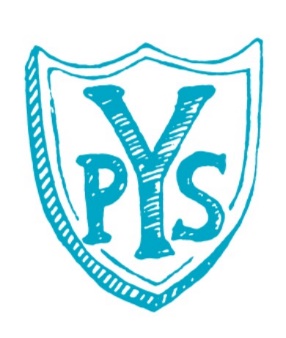 Yass Public School P&C AssociationUniform Shop Order FormNAME:__________________________________   PHONE: _________________CHILD’S NAME: ________________________________  CLASS: ___________Please enclose money or cheque made out to Yass Public School P&C Association. PRODUCTPRICESIZEQUANTITYTOTALPolar Fleece Zip Jacket$35.00$Hoodie Jacket$35.00$Wet Weather Jacket$40.00$Polar Fleece Vest$25.00$Tracksuit Pants$22.00$D/Knee Tracksuit Pants$24.00$Microfibre Tracksuit Pants$24.00$Gaberdine Long Pants$22.00$Gaberdine D/Knee Pants$24.00$Girls Boot leg Pants$21.00$Red Short Sleeve Polo$20.00$Red Long Sleeve Polo$22.00$Red/Blue Sports Shirt$30.00$Gaberdine Shorts Boys/Girls$18.00$Microfibre Shorts$18.00$Gaberdine Cargo Shorts$19.00$Netball Skirts$20.00$Girls Skort$20.00$Girls Sport Skirt w Short$17.00$Girls Dress$45.00$Broad Brim Hat$10.00S/M/L$Bucket Hat$10.00S/M/L$Beanie$10.00One size$Total EnclosedTotal EnclosedTotal EnclosedTotal Enclosed$SIZE46810121416Height110cm120cm130cm140cm150cm160cm170cmChest60cm64cm68cm72cm76cm80cm86cmWaist56cm58cm60cm64cm68cm72cm76cm